Project 1 - Budget Project Top of FormBottom of FormContentProject Details 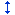 Project OverviewThe budget director of Dollie Inc., with the help of the finance department, has compiled the following information for use in creating the budgeted income statement for January 20xx: Refer to the Course Schedule within the Syllabus for specific project deliverables and due dates.DeliverablesYou have two deliverables for this assignment: Documents and Analysis. Documents: Using Excel, prepare a separate tab for each of the following deliverables: Prepare a sales budget for January.Prepare a production budget for January.Prepare a direct material budget for January.Prepare a direct labor budget for January.Prepare a factory overhead budget for January.Prepare a cost of goods sold (COGS) budget for January. WIP at the beginning of January is estimated to be $25,300 and WIP at the end of January is desired to be $26,800.Prepare a selling and administrative expenses budget for January.Prepare a budgeted income statement for January.Analysis: Provide a substantive analysis of Dollie’s January budgeted income statement.What do the results indicate?Is this budgeted amount a feasible goal?In what areas could Dollie Inc. cut back on costs?How will management use this budget?Endorse the effective use of budgeting techniques in relation to solvent business practices.a. Estimated sales for January
Luxury dollhouse: 2,000 units at $200 per unit
Standard dollhouse: 3,500 units at $150 per unita. Estimated sales for January
Luxury dollhouse: 2,000 units at $200 per unit
Standard dollhouse: 3,500 units at $150 per unitb. Estimated inventories at January 1 b. Estimated inventories at January 1 Direct materialsFinished productsPlastic: 400 poundsLuxury dollhouse: 200 units at $98 per unitWood: 1,000 poundsStandard dollhouse: 300 units at $70 per unitc. Desired inventories at January 31 c. Desired inventories at January 31 Direct materialsFinished productsPlastic: 740 poundsLuxury dollhouse: 170 units at $100 per unitWood: 980 poundsStandard dollhouse: 260 units at $73 per unitd. Direct materials used in production To manufacture Luxury dollhouse:
Plastic: 0.8 pounds per unit of product
Wood: 2 pounds per unit of productTo manufacture Standard dollhouse:
Plastic: 0.6 pounds per unit of product
Wood: 1.5 pounds per unit of producte. Anticipated cost of purchases and beginning and ending inventory of direct materials
Plastic: $5 per pound
Wood: $7 per poundf. Direct labor requirements Luxury dollhouse
Molding Department: 0.3 hours at $12 per hour
Assembly Department: 0.5 hours at $10 per hourStandard dollhouse
Molding Department: 0.2 hours at $12 per hour
Assembly Department: 0.4 hours at $10 per hourg. Estimated factory overhead costs for JanuaryIndirect factory wages: $95,000Depreciation of plant and equipment: $20,000Utilities: $14,000Insurance and property tax: $4,000h. Estimated operating expenses for January Sales salaries expense: $223,600Advertising expense: $127,000Office salaries expense: $63,800Depreciation expense – office equipment: $7,200Telephone expense – selling: $2,100Telephone expense – administrative: $550Travel expense – selling: $40,900Office supplies expense: $3,500Miscellaneous administrative expense: $4,600i. Estimated tax rate: 30%